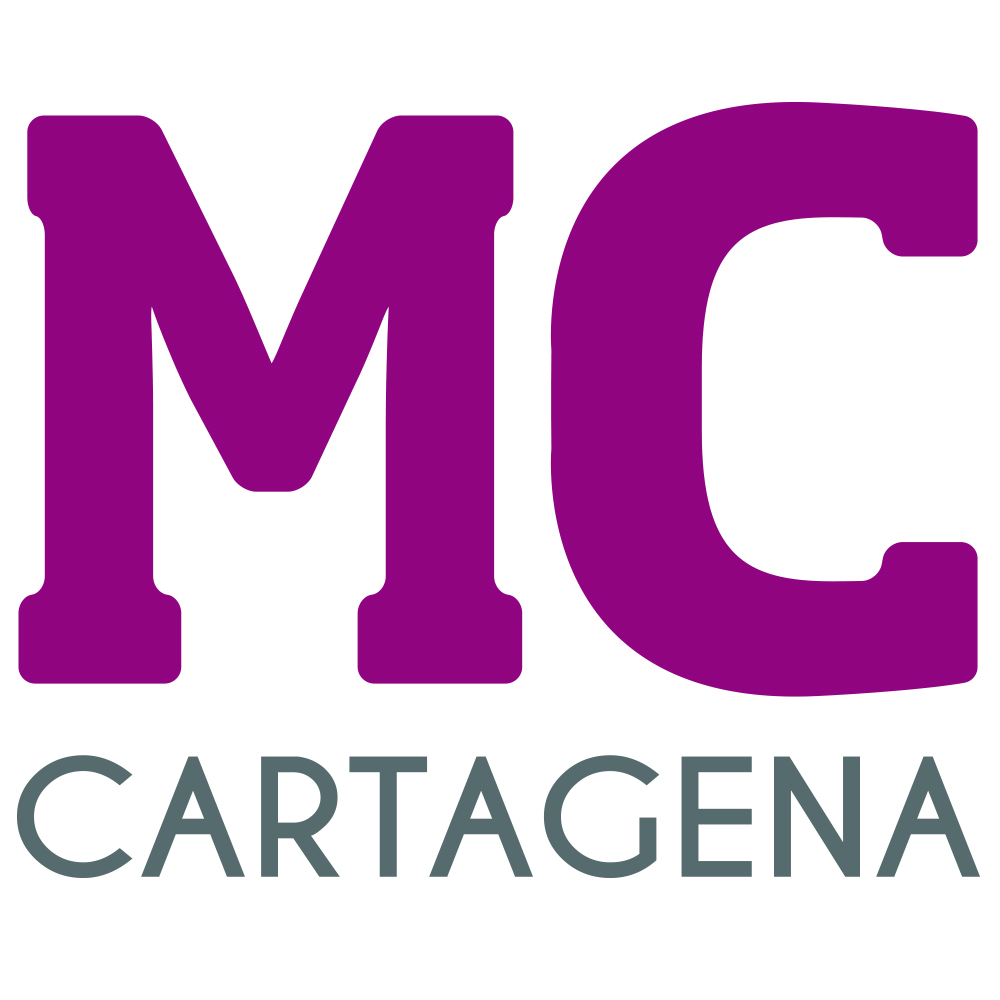 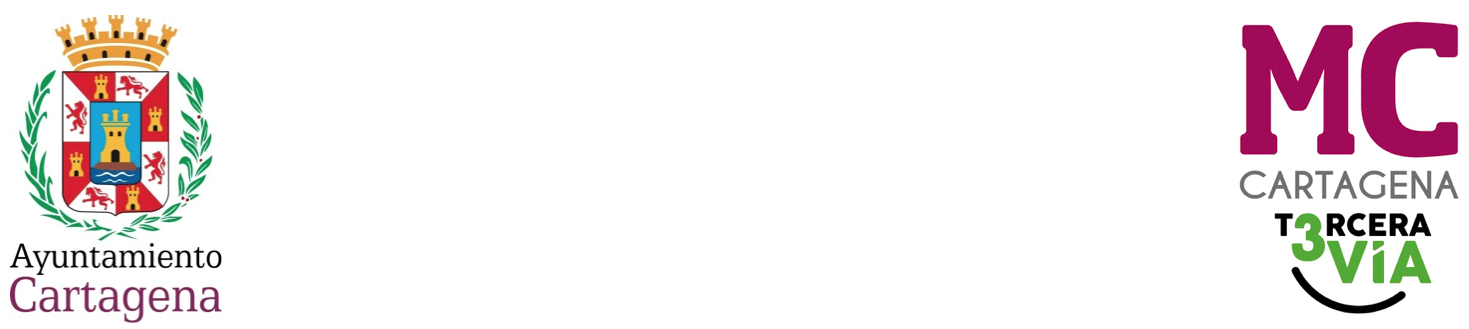 MOCIÓN QUE PRESENTA MARÍA DOLORES RUIZ ÁLVAREZ, CONCEJAL DEL GRUPO MUNICIPAL MC CARTAGENA, SOBRE ‘FÁBRICA DEL FLUIDO ELÉCTRICO HISPANIA’En mayo de 2021, MC Cartagena trajo un ruego al pleno, acompañado de fotografías, para que el Gobierno municipal se interesara por la suciedad acumulada en la fachada y el callejón donde se ubica la Fábrica del Fluido Eléctrico Hispania, frente al Corte Inglés.Este inmueble tiene un grado de protección 3 y, por tanto, su fachada protegida como forma configuradora del espacio urbano. Por otro lado, el artículo 110 de la Ley 13/2015, de 30 de marzo, de ordenación territorial y urbanística de la Región, determina la obligación por parte de los propietarios de mantenerlos en condiciones de salubridad y ornato público. Por lo anteriormente expuesto, la concejal que suscribe presenta en el Pleno para su debate y aprobación la siguiente:MOCIÓNQue el Pleno municipal inste al Gobierno local a requerir a la mercantil Iberdrola al cumplimiento de sus obligaciones en cuanto a limpieza, salubridad y ornato público o, en caso de que el callejón de la fotografía adjunta sea de propiedad municipal, requiera a la concesionaria la limpieza y desinfección del mismo. .Cartagena, a 26 de septiembre de 2022         Fdo. José López Martínez 				  Fdo. María Dolores Ruiz ÁlvarezConcejal-Portavoz Grupo municipal MC		             Concejal Grupo municipal MCA LA ALCALDÍA – PRESIDENCIA DEL EXCMO. AYUNTAMIENTO DE CARTAGENA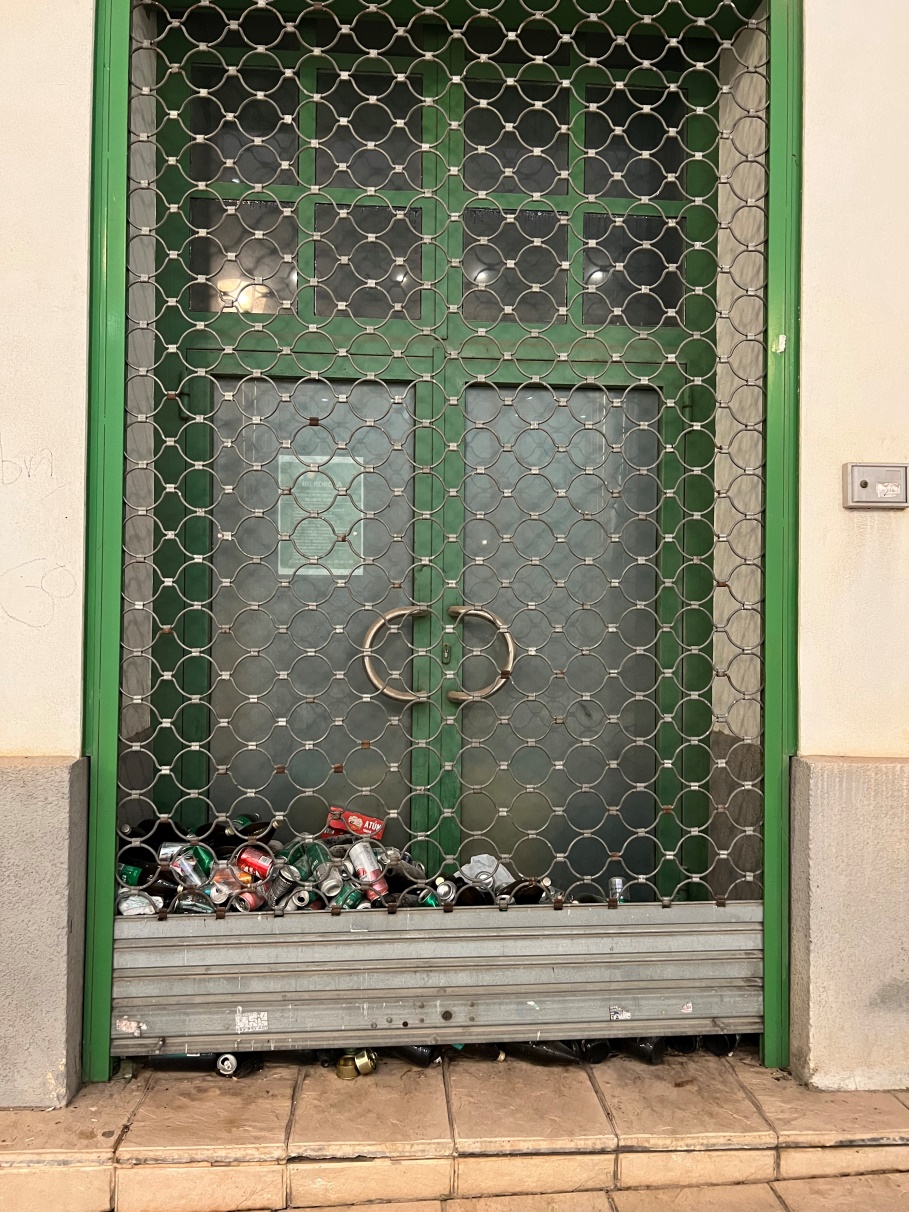 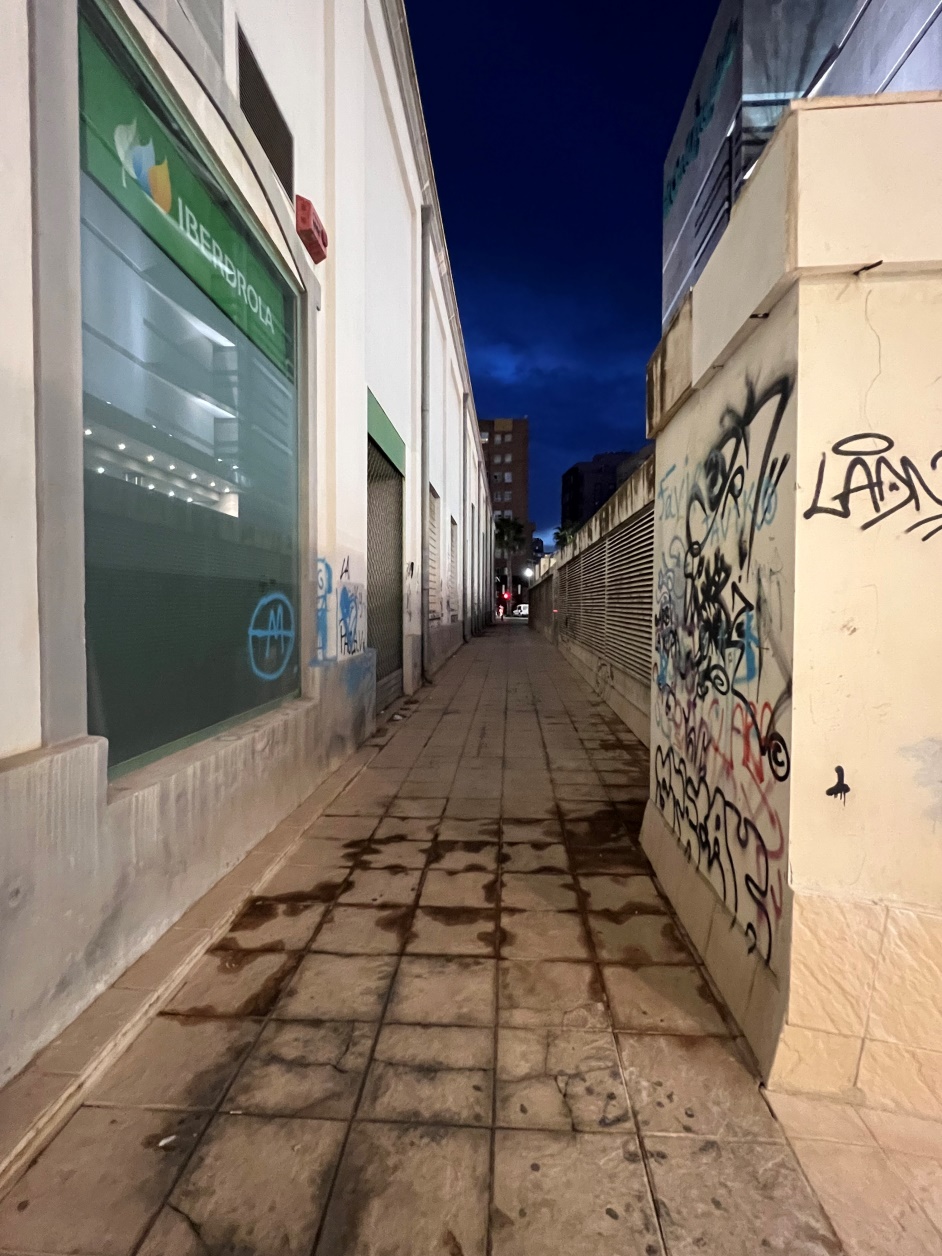 